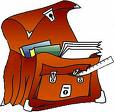 ECOLE IMMACULEE CONCEPTIONFOURNITURES SCOLAIRESAnnée Scolaire 2017/2018 CLASSE DE CM1/ CM2un agenda (le plus léger possible)une trousse avec un crayon à papier, une gomme blanche, un taille crayon, des stylos (2 bleus, 1 noir, 1 rouge, 1 vert), une paire de ciseuax, un bâton de colle, une petite règle plate pour souligner.1 règle de 30 cm, un compas porte-crayon, une équerredes crayons de couleursdes feutresune ardoise blanche avec des marqueurs et un chiffon pour effacer2 Grands Classeurs à leviers pour format A4 dos 5 cm2 Séries de 12 intercalaires (grand format)1 Paquet de feuilles blanches, grands carreaux, grand format (100 feuilles minimum)1 Paquet de 100 pochettes plastiques transparentes perforées2 Pochettes à élastiques grand format, 24 x 323 Portes-vues 80 à 100 vues1 petit répertoire alphabétiqueClasseur d’anglais de l’année précédente2 boites de mouchoirsPour éviter toute perte de matériel, marquer le nom de l’élève.Prévoir une étiquette avec le nom et le prénom de votre enfant sur chaque classeur.Pour alléger le cartable, il serait bon d’avoir du matériel à la maison, (stylo et règle) afin de prévoir de laisser les trousses à l’école.En attendant, bonnes vacances à tous.Enseignante : Mme Carrère ChrystelPS : Blanco interdit	 